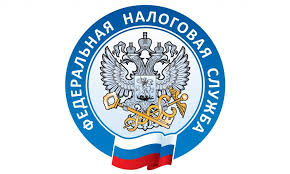 Вопрос: Об указании в Справке о доходах и суммах налога физлица доходов, в том числе в виде зарплаты, при представлении расчета по форме 6-НДФЛ.Ответ:Российской Федерации (далее - Кодекс) налоговые агенты представляют в налоговый орган по месту учета в установленный срок расчет сумм налога на доходы физических лиц, исчисленных и удержанных налоговым агентом (далее - расчет по форме 6-НДФЛ), и документ, содержащий сведения о доходах физических лиц истекшего налогового периода и суммах налога, исчисленных, удержанных и перечисленных в бюджетную систему Российской Федерации за этот налоговый период по каждому физическому лицу.Форма расчета сумм налога на доходы физических лиц, исчисленных и удержанных налоговым агентом, порядок ее заполнения и представления утверждены приказом ФНС России от 15.10.2020 N ЕД-7-11/753@ "Об утверждении формы расчета сумм налога на доходы физических лиц, исчисленных и удержанных налоговым агентом (форма 6-НДФЛ), порядка ее заполнения и представления, формата представления расчета сумм налога на доходы физических лиц, исчисленных и удержанных налоговым агентом, в электронной форме, а также формы справки о полученных физическим лицом доходах и удержанных суммах налога на доходы физических лиц" (далее - приказ ФНС России от 15.10.2020 N ЕД-7-11/753@).При этом сведения о доходах физических лиц истекшего налогового периода и суммах налога, исчисленных, удержанных и перечисленных в бюджетную систему Российской Федерации за этот налоговый период по каждому физическому лицу, за 2021 год и последующие налоговые периоды представляются налоговыми агентами в налоговый орган в составе расчета по форме 6-НДФЛ, утвержденной приказом ФНС России от 15.10.2020 N ЕД-7-11/753@, в виде приложения N 1 "Справка о доходах и суммах налога физического лица" (далее - Справка о доходах и суммах налога физического лица (Приложение N 1 к расчету по форме 6-НДФЛ)).Согласно пункту 1.3 Порядка заполнения расчета по форме 6-НДФЛ, утвержденного согласно приложению N 2 к приказу ФНС России от 15.10.2020 N ЕД-7-11/753@ (далее - Порядок заполнения), расчет по форме 6-НДФЛ заполняется налоговыми агентами на основании данных учета доходов, начисленных и выплаченных физическим лицам налоговым агентом, предоставленных физическим лицам налоговых вычетов, исчисленного и удержанного налога на доходы физических лиц (далее - налог), содержащихся в регистрах налогового учета.Согласно пункту 5.5 Порядка заполнения в разделе 2 "Общие суммы дохода и налога по итогам налогового периода" Справки о доходах и суммах налога физического лица (Приложение N 1 к расчету по форме 6-НДФЛ) указываются общие суммы начисленного и фактически полученного дохода, исчисленного, удержанного и перечисленного налога по соответствующей ставке, указанной в поле "Ставка налога".Таким образом, в Справке о доходах и суммах налога физического лица (Приложение N 1 к расчету по форме 6-НДФЛ) налоговым агентом указываются суммы доходов, в том числе в виде заработной платы, которые начислены и фактически выплачены физическим лицам (получены физическими лицами) на дату представления расчета по форме 6-НДФЛ. Доходы, которые на дату представления расчета по форме 6-НДФЛ фактически не выплачены физическим лицам (не получены физическими лицами) (в частности, невыплаченная заработная плата), не указываются налоговым агентом в Справке о доходах и суммах налога физического лица (Приложение N 1 к расчету по форме 6-НДФЛ).                                                         Основание: Письмо ФНС России от 06.10.2021 N БС-4-11/14126@